Учитель музыки, музыкальный руководитель  дошкольного учрежденияСодержание трудаУчитель музыки отбирает, проектирует учебно-воспитательный материал, разрабатывает планы занятий, уроков музыки и внеклассных форм работы, приобщает дошкольников и младших школьников к музыкальному искусству в специально организованной и внеучебной деятельности, делая это в интересной форме, учитывая особенности музыкального и психологического восприятия детей различного возраста. Является  организатором, обеспечивающим условия для детской музыкальной деятельности и развития творческих способностей. Хорошо играет на инструменте, чутко аккомпанирует, умеет пользоваться современной звуковоспроизводящей и видеовоспроизводящей техникой.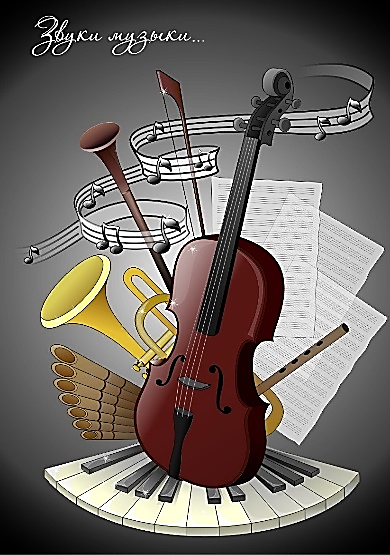 Любовь к музыке, стремление отдать себя детям, вера в то, что без настоящей музыки нельзя стать гармонично развитым человеком, увлеченность своим делом – этими чувствами постоянно живет педагог-музыкант. Сложность этой профессии определяется необходимостью тесной взаимосвязи элементов, входящих в понятие «учитель», и в понятие «музыкант». Учитель музыки не просто осуществляет учебно-воспитательную работу,  он формирует взгляды, убеждения, потребности, вкусы, идеалы детей. Учитель музыки (музыкальный руководитель) должен быть хорошим музыкантом, отлично владеть музыкальным инструментом, голосом, иметь тонкий музыкальный слух, уметь читать с листа, импровизировать. Но это далеко еще неполный «багаж» знаний, которые должен приобрести будущий учитель. В приобщении к музыкальной культуре важна и музыкально-теоретическая подготовка. Как и любой грамотный музыкант, учитель должен хорошо знать музыкальную литературу, историю музыки, уметь разбираться в особенностях и закономерностях музыкального языка. Необходимо понимать значение музыкального искусства в развитии общества, его связь с литературой и живописью. Всесторонняя музыкальная подготовка даст будущему педагогу прежде всего знание своего предмета. Накопленный музыкальный опыт в сочетании со знаниями основ общественных наук, предметов психолого-педагогического цикла создаст предпосылки для овладения методикой музыкального воспитания.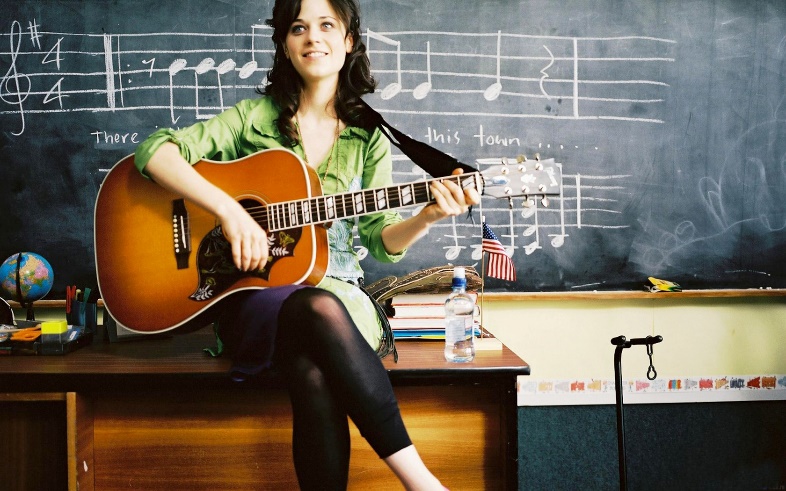 Успешность выполнения профессиональной деятельности обеспечат:- знания и навыки – общекультурные, музыкально-педагогические, музыкально-теоретические, музыкально-психологические, музыкально-исполнительские;- умениями – двигательные, коммуникативные, педагогические;- качества – артистизм, музыкальность, вера в успех, интуиция;- навыки -  дирижерская и исполнительская техники;- направленность на практическую реализацию воспитательного потенциала музыкального искусства, на просвещение и музыкальное воспитание детей, любовь к музыке и детям, престиж профессии. 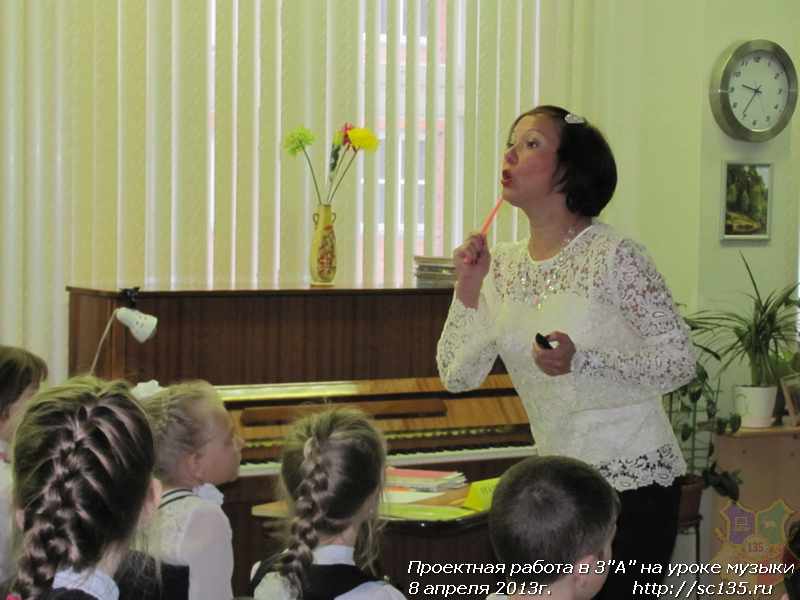 Профессиональной деятельности будут способствовать:- эмоциональная  заразительность, яркость и направленность эмоций, владение интонационной палитрой речи, мимикой, жестом, пластикой;- способность к общению и  сотрудничеству;- способность к познанию специфики организации музыкально-эстетического воспитания детей;- способность объяснять, передавать знания, обучать;- способность к творчеству, импровизации;способность к эмпатии.Педагогическое мастерство учителя музыки в большей степени зависит от личных качеств, таких как: человечность, 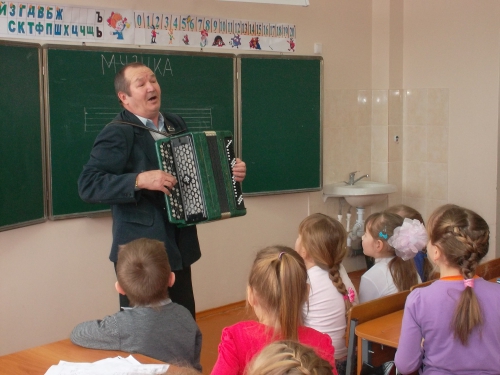 доброта, терпеливость, порядочность, ответственность, справедливость, объективность, высокая нравственность, оптимизм, эмоциональная уравновешенность, интерес к жизни воспитанников.Качества, препятствующие эффективности профессиональной деятельности:отсутствие любви к детям; эмоциональная глухота;отсутствие стремления к саморазвитию и самосовершенствованию.агрессивность;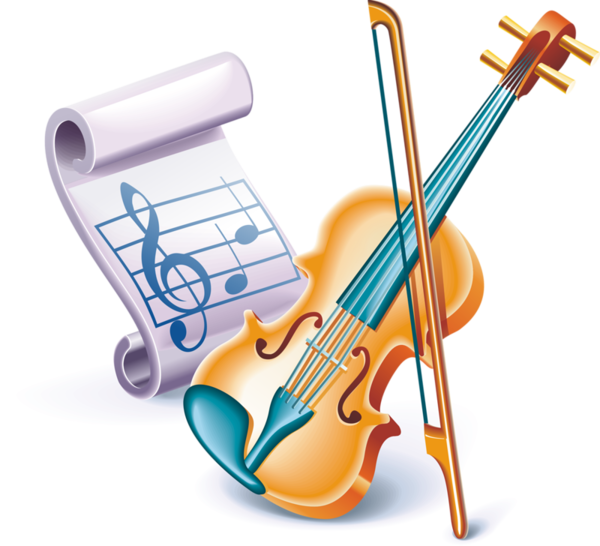 неорганизованность; безответственность;отсутствие музыкальных способностей.